ArmeniaArmeniaArmeniaSeptember 2028September 2028September 2028September 2028SundayMondayTuesdayWednesdayThursdayFridaySaturday12Knowledge, Literacy and Education Day34567891011121314151617181920212223Independence Day24252627282930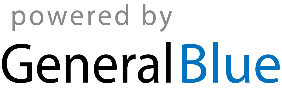 